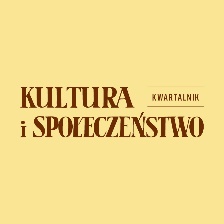 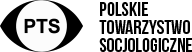 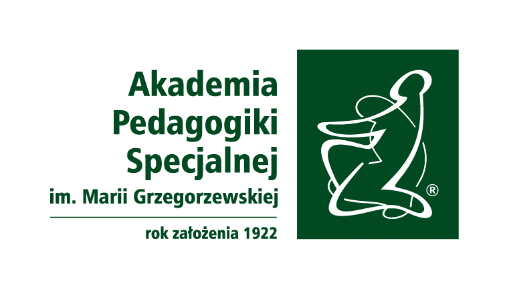 Ogłoszenie Nagrody naukowej w VI edycji Konkursu im. Profesor Elżbiety TarkowskiejKapituła VI Edycji Konkursu o nagrodę im. prof. Elżbiety Tarkowskiej w składzie: Prof. dr hab. Jolanta Grotowska-Leder – przewodnicząca Kapituły, przedstawicielka Polskiego Towarzystwa Socjologicznego, oraz członkowie: dr hab. Kazimierz Frieske, prof. APS – przedstawiciel Instytutu Filozofii i Socjologii Akademii Pedagogiki Specjalnej im. Marii Grzegorzewskiej w Warszawie, dr hab. Barbara Pasamonik, prof. APS – przedstawicielka Zespołu redakcyjnego kwartalnika „Kultura i Społeczeństwo”, dr hab. Agnieszka Golczyńska-Grondas, prof. UŁ – przedstawicielka Instytutu Socjologii Uniwersytetu Łódzkiego oraz dr Aleksander Tarkowski syn Patronki Nagrody na posiedzeniu w dniu 29 września 2022 roku oceniła nadesłane prace i dokonała wyboru nagrody. W kategorii „Wyróżniająca się autorska (współautorska) praca naukowa z zakresu nauk społecznych o problemach ubóstwa i wynikającego z niego wykluczenia społecznego” nagroda została przyznana: dr hab. Beacie Szluz za książkę pt. „Przez zamknięte okno ganku” Opieka nad osobą z chorobą Alzheimera w biografiach opiekunów rodzinnych, opublikowaną w Wydawnictwie Uniwersytetu Rzeszowskiego w 2021 roku. Dr hab. Beata Szluz uczyniła tematem książki świat opiekunów rodzinnych osób chorych na Alzheimera. Autorka porządkuje w opracowaniu dorobek socjologiczny dotyczący chorób przewlekłych, a skupiając uwagę na sytuacji osób chorych na Alzheimera wypełnia „białą plamę” rozpoznania zjawiska, którego znaczenie wzrasta w społeczeństwach starzejących się w związku z wydłużaniem się przeciętnego wieku życia. Wartością podstawową nagrodzonej monografii jest rzetelny opis rzeczywistości społecznej opiekunów tej kategorii osób zależnych. Na kartach książki czytelnik znajduje kompletny – dotyczący regulacji prawnych, dostępnych rozwiązań systemowych, relacji z chorymi, z innymi członkami rodziny i z instytucjami pomocowymi - obraz rzeczywistości społecznej osób pełniących rolę opiekuna rodzinnego osoby z chorobą Alzheimera. Interakcjonistyczna próba wglądu w świat ludzkiego heroizmu – ale też i w świat ludzkiego cierpienia  - znakomicie przekonuje o tym, że rację miał niegdyś Goffman pisząc, że więzienia nie można zrozumieć wtedy, gdy opisuje się je albo z perspektywy ludzi inkarcerowanych albo z perspektywy personelu penitencjarnego. Realia więzienia to świat interakcji jednych i drugich. To samo odnosi się  do osób z chorobą Alzheimera i osób, którzy się tymi pierwszymi opiekują. Podjęta przez Autorkę próba zastosowania metody biograficznej i jej kluczowych kategorii ‘trajektorii’ oraz ‘kariery’ opiekuna osoby z chorobą Alzheimera, pozwoliły Jej na ujawienie złożonej, niezwykle trudnej i często traumatycznej sytuacji tej kategorii opiekunów osób zależnych. Na kartach książki Autorka dokumentuje ich subiektywne definicje sytuacji, dokonywane wybory i podejmowane działania, które waloryzują, dynamizują i określają ich wszystkie sfery życia. Do interesujących wyników podjętych analiz należy teza, wedle której z ‘karierą’ opiekuna osoby chorej na Alzheimera trudno jest się rozstać także i wtedy, gdy dalsza jej realizacja przestaje być potrzebna. Prof. dr hab. Jolanta Grotowska-LederPrzewodnicząca Kapituły Warszawa, 21 października 2021 roku